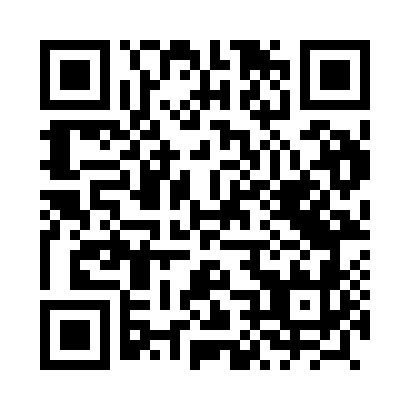 Prayer times for Bren, PolandMon 1 Apr 2024 - Tue 30 Apr 2024High Latitude Method: Angle Based RulePrayer Calculation Method: Muslim World LeagueAsar Calculation Method: HanafiPrayer times provided by https://www.salahtimes.comDateDayFajrSunriseDhuhrAsrMaghribIsha1Mon4:176:1212:405:077:098:562Tue4:156:1012:395:087:108:583Wed4:126:0812:395:107:129:004Thu4:096:0512:395:117:139:025Fri4:076:0312:395:127:159:046Sat4:046:0112:385:137:169:067Sun4:015:5912:385:147:189:088Mon3:585:5712:385:157:209:119Tue3:565:5512:375:167:219:1310Wed3:535:5312:375:177:239:1511Thu3:505:5012:375:187:249:1712Fri3:475:4812:375:207:269:1913Sat3:445:4612:365:217:279:2214Sun3:425:4412:365:227:299:2415Mon3:395:4212:365:237:319:2616Tue3:365:4012:365:247:329:2817Wed3:335:3812:355:257:349:3118Thu3:305:3612:355:267:359:3319Fri3:275:3412:355:277:379:3620Sat3:245:3212:355:287:389:3821Sun3:215:3012:355:297:409:4022Mon3:185:2812:345:307:429:4323Tue3:155:2612:345:317:439:4524Wed3:125:2412:345:327:459:4825Thu3:095:2212:345:337:469:5026Fri3:065:2012:345:347:489:5327Sat3:035:1912:345:357:499:5628Sun3:005:1712:335:367:519:5829Mon2:575:1512:335:377:5210:0130Tue2:545:1312:335:387:5410:03